DISCIPLINA (OBRIGATÓRIA | OPTATIVA) XCARGA HORÁRIA X h/a             	    	CRÉDITOS X cr             	 	 PERÍODO X PROFESSOR/A X				E-MAIL X	INÍCIO X de X de X, X-feira das Xh às Xh				TÉRMINO  X de X de X2ª opção X de X de X, X-feira das Xh às Xh				TÉRMINO  X de X de XTRANCAMENTO até a Xª aulaNº DE VAGAS  X					 EMENTA -OBJETIVOSGeral -Específicos - CONTEÚDO PROGRAMÁTICO-PROCEDIMENTOS DE ENSINO-AVALIAÇÃO-REFERÊNCIAS BIBLIOGRÁFICAS Básica -Complementar - 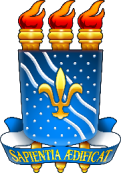 UNIVERSIDADE FEDERAL DA PARAÍBACENTRO DE EDUCAÇÃO PROGRAMA DE PÓS-GRADUAÇÃO EM CIÊNCIAS DAS RELIGIÕES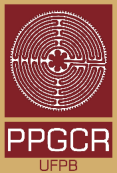 